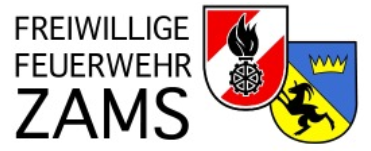 Einladung zum35. Bezirksnassleistungsbewerb des Bezirkes Landeckvom 15. – 16. Juni 2018 in ZamsDie Freiwillige Feuerwehr Zams lädt alle interessierten Bewerbsgruppen recht herzlich zum diesjährigen Bezirksnassleistungswettbewerb des Bezirkes Landeck hinter dem Venet-Areal in Zams ein.Programmablauf Freitag, 15.06.201816:30 Uhr - Eröffnung des Bewerbes17:00 Uhr - Beginn des Bewerbes21:00 Uhr - Unterhaltung im Festzelt mit GehörsturzProgrammablauf Samstag, 16.06.201808:30 Uhr - Fortsetzung des Bewerbes16:00 Uhr - Beginn des K.O. Paralellbewerb19:00 Uhr  - Schlussveranstaltung mit Preisverteilung21:00 Uhr  - Unterhaltung im Festzelt mit den „3 Verschärften“Auf zahlreiche Teilnahme, einen fairen und vor allem unfallfreien Nassleistungsbewerb freut sichDie Freiwillige Feuerwehr ZamsKommandant HBI Markus Thurner